預防登革熱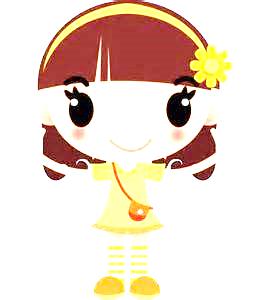       ―大家一起來1.社區總動員，清除孳生源：全年無休，每週1日社區家戶清潔日，清除室內外天然及人工積水容器及孳生源，協助提報空地或乏人管理公共設施，一旦發現重大孳生源請立即通報1999，臺北市政府關心您。2.盛水容器常刷洗、觀賞容器要處理、戶外積水要清除、廢棄容器要運走，定期清除積水容器，是防治登革熱唯一方法！未清除者，將處以3千元以上1萬5千元以下罰鍰，臺北市政府關心您。